Satirická hořkosladká cesta 
mezi knihami ...v kolektivu oblíbená10. září 2021, PrahaV roce 2018 „debutoval“ Pavel Taussig ve svých téměř pětaosmdesáti letech v češtině se svými vzpomínkami na to, co prožil jako jedenáctiletý chlapec v Osvětimi, Mauthausenu a dalších koncentračních táborech. Jeho kniha Chlapec, který přežil pochod smrti s podtitulem … a natruc jsem neumřel! se stala bestsellerem a vysloužila si dokonce nominaci na cenu Kniha roku. Nyní v nakladatelství Cosmopolis, součásti Nakladatelského domu GRADA, vychází jeho román V kolektivu oblíbená. Ten vyšel původně ve slovenštině v roce 2012 a byl nominován na cenu Anasoft Litera, slovenskou obdobu Magnesie Litery.V kolektivu oblíbená čtenáře velmi živě přenáší do doby padesátých let, do Státního nakladatelství beletrie, kam mladá Hana souhrou okolností nastupuje jako doručovatelka. Pavel Taussig jako pamětník, který v té době v podobném podniku pracoval, přesně zachycuje období a události v národních podnicích za vedení (nebo řádění) šéfů zvláštního ražení a odhaluje tak zásady (ne)fungování nakladatelství, potažmo celého státního zřízení.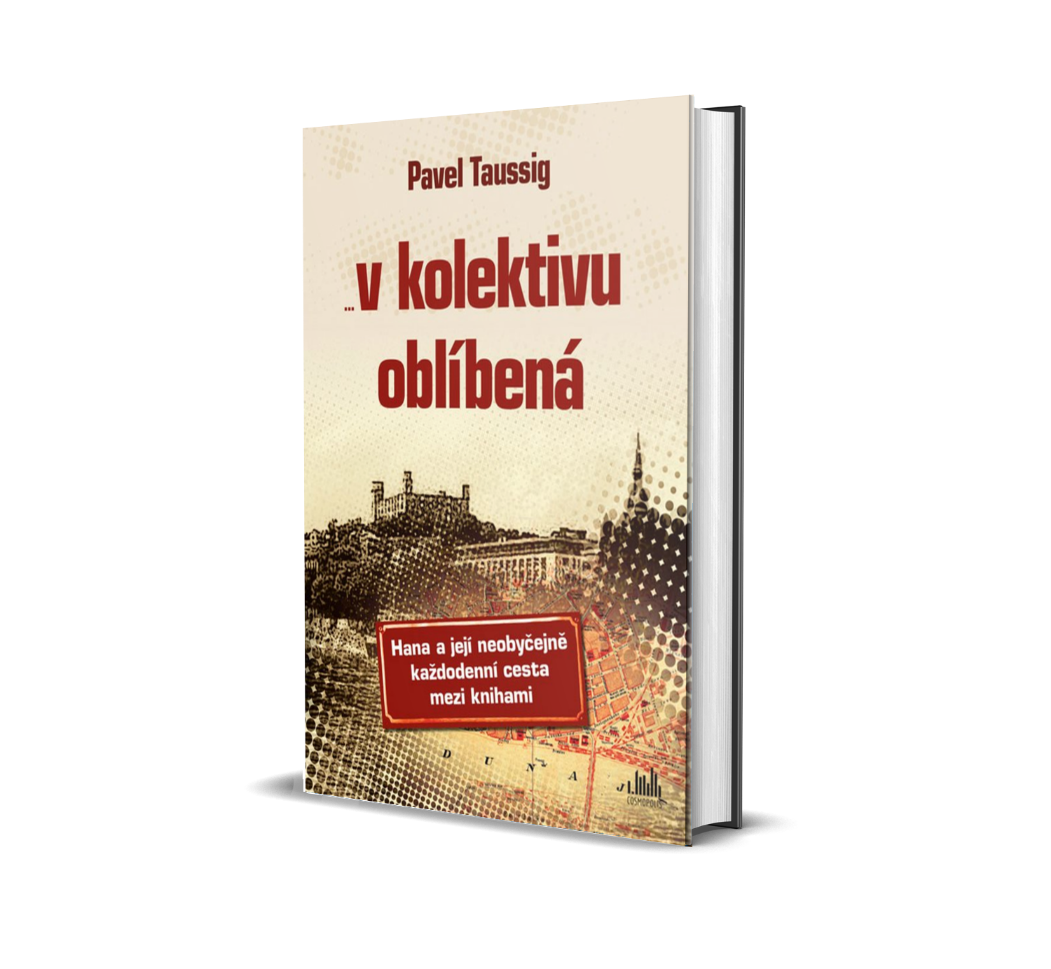 Předkládá tak velmi vydařenou momentku tehdejšího světa plnou dobových hlášek a průpovídek, sepsanou lehkým a pestrým jazykem, kterému porozumí i ti, pro něž je tato doba již na hony vzdálená.  Toto absurdní vyprávění o absurdních časech je velmi lidské, pravdivé a smutné, ale zároveň neobyčejně vtipné, kdy ironii a sarkasmus plynule střídá čistý humor, který čtenáře upřímně rozesměje. Vhodné jazykové prostředky pak souladí s barevnými a plastickými charaktery a celý příběh má dynamiku.Hanino mládí a optimismus stojí v přímém kontrastu s tehdejší dramatickou situací, kdy se i ona osobně musí vypořádat s velkým zásahem do života – nuceným odchodem ze školy a zdánlivě bezdůvodným uvězněním otce; její naivita se dostává do sporu s protřelostí a intrikami „kádrovníků“.Přesto není kniha jen příběhem doby, jak by se mohlo zdát, ale příběhem člověka, ve kterém se ona doba odráží a která ho, ať chce, nebo ne, mění.Více o autorovi a jeho tvorbě se dozvíte na křtu knihy V kolektivu oblíbená. Přesný termín ještě není znám, bude naplánován podle aktuálních opatření v České republice a Německu, kde autor pobývá. O termínu a dalších informacích, týkajících se křtu, budete informováni.O autorovi: Osud Pavla Taussiga by vydal na několikadílnou ságu. Narodil se 24. listopadu 1933 v Bratislavě, v roce 1944 byl spolu s rodiči odvezen do koncentračního tábora Auschwitz, poté přežil pochod smrti a tábory Mauthausen, Melk a Gunskirchen.V červenci 1945 se vrátil zpět do Bratislavy a po pobytu v léčebných ústavech nastoupil v roce 1946 na gymnázium. Vystudoval Filozofickou fakultu UK v Bratislavě. Pracoval jako knihovník, vedoucí propagačního oddělení Slovenského vydavateľstva krásnej literatúry a redaktor časopisu Roháč. Po emigraci v roce 1968 se usadil ve Frankfurtu nad Mohanem, kde postupně prošel satirickými časopisy Pardon a Titanic a odborným periodikem Ärzte Zeitung.Proslavil se zejména svými satirickými kolážemi, které on sám nazývá „bublináže“. Soubor těchto koláží vyšel v Torontu v roce 1987 pod názvem Blbé, ale naše. Na mezinárodním festivalu humoru Kremnické gagy 2012 získal cenu za celoživotní dílo.Jako spisovatel debutoval knihou povídek Jedinečná svätá (1985), „nereálnými příběhy z reálného socialismu“, kterou vydali manželé Škvorečtí ve svém 68 Publishers Toronto. Byla to první kniha tohoto nakladatelství ve slovenštině. Podle titulní povídky vznikl i televizní film. Přispíval také do zahraničního exilového tisku, do vysílání Svobodné Evropy v Mnichově a Deutsche Welle v Kolíně nad Rýnem. Jeho poslední román, který vyšel ve slovenštině pod prostým názvem Hana, byl nominován na cenu Anasoft litera 2013. V roce 2018 vyšly v češtině jeho vzpomínky na to, co prožil během holocaustu, s názvem Chlapec, který přežil pochod smrti a podtitulem …a natruc jsem neumřel! Titul byl v roce 2019 nominován na nově vzniklou cenu Kniha roku.České vydání novely V kolektivu oblíbená je autorské dílo ve všech ohledech: Překlad původního textu, který vznikal v úzké spolupráci s autorem, je doplněn jeho výtvarnými kolážemi a kolážemi jeho přítele Fera Jablonovského. K dispozici na vyžádání: kniha k recenzikniha do soutěžeukázka z knihyhi-res obálkaKontaktní údaje:Tereza Charvátová, PR a propagaceNakladatelský dům GRADAU Průhonu 22, 170 00 Praha 7t.charvatova@grada.cz, +420 703 143 154www.grada.czNakladatelský dům GRADA slaví 30. narozeniny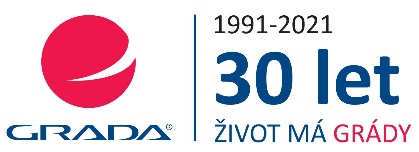 Život naší rodinné firmy má grády! Vydáno více než 13 000 novinek a dotisků, celkem 26,5 milionu knih, to je 580 velkých kamionů knih, nebo police knih dlouhá 610 km, z Prahy do Bratislavy a zpátky. Nakladatelský dům GRADA si drží pozici největšího tuzemského nakladatele odborné literatury a stále rychleji  posiluje v ostatních žánrech. Je třetím největším nakladatelstvím v ČR a největší rodinnou firmou v oboru.Tradiční značka GRADA zůstává vyhrazena odborným knihám ze všech odvětví a oblastí lidské činnosti. Značka COSMOPOLIS přináší čtenářům zahraniční i českou beletrii všech žánrů. Značka dětské literatury BAMBOOK, předkládá malým čtenářům díla českých i zahraničních autorů a ilustrátorů. Literaturu poznání, knihy z oblasti rozvoje osobnosti, harmonie duše a těla, ale také alternativního vědění přinášíme pod značkou ALFERIA. Akvizicí získaná značka METAFORA rozšiřuje nabídku nakladatelského domu o další kvalitní beletrii i zájmovou a populárně naučnou literaturu. Unikátním projektem Nakladatelského domu GRADA je služba BOOKPORT umožňující neomezené čtení e-knih mnoha nakladatelství.